Hrazeno z:			                    Číslo dohody:  Dohoda o pracovní činnosti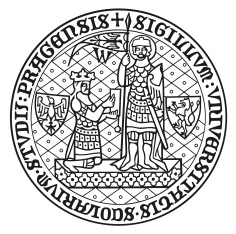 uzavřená podle ZP meziUniverzitou Karlovou – Fakultou sociálních věd, Praha 1, Smetanovo nábřeží 6 (dále jen zaměstnavatel)zastoupenou PhDr. Jakubem Končelíkem, Ph.D., děkana p. (titul, jméno, příjmení): Datum narození: *  nedílnou přílohu tvoří vždy vyplněná vstupní karta zaměstnanceZaměstnanec se zavazuje vykonávat pro zaměstnavatele:    tuto pracovní činnost:                                        Zařazení dle číselníku CZ - ISCO: Vzdělání: Místo výkonu práce: Pracovní činnost bude vykonávána v rozsahu  hodin (kliknutím na označte)  týdně   měsíčně   celkemza odměnu ve výši  Kč za hodinuTato dohoda se uzavírá na dobu od    do  4. Zaměstnanec souhlasí, aby výše uvedená osobní data byla použita pro plnění úkolů uložených    zákonem 101/2000 Sb., o ochraně osobních údajů.5. Pracovník byl seznámen s předpisy vztahujícími se ke sjednané práci, zejména k zajištění        bezpečnosti a ochrany zdraví při práci a zaměstnavatel se zavazuje vytvořit zaměstnanci vhodné podmínky pro sjednanou práci.Odměna za pracovní činnost vykonávanou podle této dohody bude vyplácena ve stanoveném termínu pro výplatu mezd na základě předloženého vyúčtování odměny za práci potvrzeného odpovědným pracovníkem.6.	Případná další ustanovení: 7. V ostatním platí pro tuto dohodu příslušná ustanovení zákoníku práce. 8.  Tato dohoda byla vypracována ve dvou vyhotoveních. 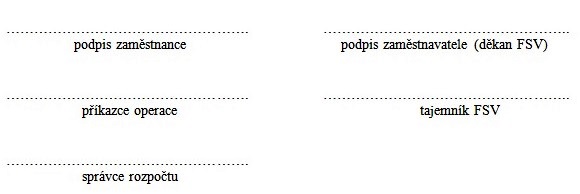 Dne: 